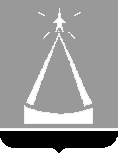 ГЛАВА  ГОРОДСКОГО  ОКРУГА  ЛЫТКАРИНО  МОСКОВСКОЙ  ОБЛАСТИПОСТАНОВЛЕНИЕ__16.05.2022__  №  ___312-п___г.о. ЛыткариноОб окончании отопительного периода 2021-2022 г.г.На основании Правил предоставления коммунальных услуг собственникам и пользователям помещений в многоквартирных домах и жилых домов, утвержденных постановлением Правительства Российской Федерации от 06.05.2011г. №354, организационно-методических рекомендаций по пользованию системами коммунального теплоснабжения в городах и других населенных пунктах Российской Федерации, утвержденных приказом Государственного комитета Российской Федерации по строительству и жилищно-коммунальному комплексу от 21.04.2000 г. №92, в связи с устойчивой положительной среднесуточной температурой наружного воздуха выше 8 градусов Цельсия в течение пяти суток, постановляю:1. Окончить отопительный период 2021-2022 гг. в городе Лыткарино с 16.05.2022.2. Директору МП «Лыткаринская теплосеть» Чувашову С.Л., перевести работы отопительных котельных на летний режим.3. Генеральному директору АО «ЛЗОС» Игнатову А.Н. рекомендовать перевести работы отопительных котельных на летний режим.4. Генеральному директору ООО «Тепло-сервис» Коршунову Н.Н. рекомендовать перевести работы отопительной котельной на летний режим.5. Начальнику управления жилищно-коммунального хозяйства и развития городской инфраструктуры города Лыткарино (Стреле М.А.) довести настоящие постановление до сведения руководителей предприятий и организаций, независимо от форм собственности, имеющих на балансе объекты теплоснабжения, обслуживающие жилищный фонд и объекты социальной сферы на территории городского округа Лыткарино.6. Опубликовать настоящие постановление в средствах массовой информации и разместить на официальном сайте городского округа Лыткарино в сети «Интернет».7. Контроль за исполнением настоящего постановления возложить на заместителя главы Администрации городского округа Лыткарино 
Новикова М.В.К.А. Кравцов